24 ЛИПНЯ – ЦЕЙ ДЕНЬ В ІСТОРІЇСвята Вануату — День дітей.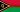  Фіджі — День конституції.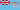  Еквадор — День Симона Болівара.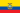  Росія — День кадастрового інженера.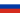 Події1015 — у боротьбі за київський престол князь Святополк убив брата Бориса.1198 — німецькі хрестоносці розбили лівів-язичників у битві при Ризькій горі.1534 — французька експедиція Жака Картьє досягла гирла річки Святого Лаврентія (Канада).1623 — похід флотилії гетьмана М. Дорошенка до Керченської протоки[1].1701 — засновано Детройт. Засновником міста (тоді це було селище для торгівлі хутром) став керівник французьких володінь у Північній Америці Антуан Каділлак, ім'я якого увічнене в марці автомобіля.1751 — сенат видав указ про підпорядкування Коша Запорозької Січі гетьманові й надіслав його до канцелярії К. Розумовського.1791 — члени опозиційного крила якобінської партії позбавлені французького громадянства своїми однопартійцями.1911 — американський археолог Гайрем Бінгем відкрив у Перу «втрачене місто» Імперії Інків Мачу-Пікчу, який служив чи то притулком для останнього імператора, чи то укриттям для «дочок Сонця» від конкістадорів.1918 — гетьман Павло Скоропадський затвердив закони про загальну військову повинність і кримінальну відповідальність з перевищення максимально встановлених цін і спекуляцію.1923 — під час мирної конференції у Лозанні (1922—1923 рр.) підписано мирний договір, згідно з яким встановлювалися кордони Туреччини в Європі та Малій Азії.1943 — уперше після 1917 року указом Президії Верховної Ради СРСР введено звання «офіцер», яке використовувалось у Російській імперії.1945 — на Потсдамській конференції президент США Трумен Гаррі повідомив Сталіна про створення «надзвичайно потужної зброї» — ядерної бомби.1946 — Рада Міністрів УРСР ухвалила постанову про спорудження в Краснодоні пам'ятника членам підпільної комсомольської організації «Молода гвардія».1950 — перший запуск із мису Канаверал ракети — німецької Фау-2.1981 — в Італії заборонена діяльність усіх масонських лож і таємних товариств.1990 — уперше перед будинком Київської міської ради поруч із державним прапором УРСР піднято національний синьо-жовтий прапор.1991 — урочисте відкриття пам'ятної таблиці в Батурині в пам'ять про гетьмана Івана Мазепу.Народились1761 — Якуб Ясинський, польський військовий діяч, поет часів загибелі Речі Посполитої.1783 — Болівар Симон, лідер боротьби за незалежність іспанських колоній у Південній Америці.1802 — Александр Дюма (батько), відомий французький письменник.1803 — Адольф Шарль Адам, французький композитор, музичний критик. Найвідоміші його балети «Жізель» (1841) i «Корсар» (1856).1823 — Едмон де ла Фонтен, люксембурзький юрист, поет, і автор пісень та етнографічних записок, відомий літературною творчістю люксембурзькою мовою; вважається національним поетом Люксембургу.1828 — Чернишевський Микола Гаврилович, російський публіцист і письменник.1864 — Франк Ведекінд, німецький поет і драматург, попередник експресіонізму.1867 — Едвард Фредерік Бенсон, англійський романіст, автор спогадів та біографій.1897 — Амелія Ергарт, американська письменниця і пілот; перша жінка-пілот, яка перелетіла через Атлантичний океан.1900 — Зельда Фіцджеральд, дружина американського письменника Френсіса Скотта Фіцджеральда, письменниця.1905 — Анатоль Кудрик, український письменник, поет та журналіст — відомий у дорадянському Львові та в Західній діаспорі.1907 — Василь Мисик, поет, перекладач. В'язень сталінських концтаборів.1912 — Микола Гриценко, український, радянський актор театру і кіно («Анна Кареніна», «Земля Санникова», «Сімнадцять миттєвостей весни», «Ад'ютант його високоповажності»).1912 — Радіон Степан Микитович, український журналіст, письменник, бібліограф.1928 — Дмитренко Ігор Михайлович, український фізик у галузі надпровідності та низькотемпературного матеріалознавства, академік.1933 — Єжи Гарасимович, польський поет.1945 — Володимир Мазур, український режисер, сценарист, актор та прозаїк.1951 — Олександр Чорний, український журналіст, письменник, редактор, видавець, краєзнавець, фольклорист.1951 — Катерина Штанко, українська художниця та письменниця.1963 — Лілія Золотоноша, українська поетеса, юрист, журналіст, громадський діяч.1967 — Дмитро Капранов та Віталій Капранов, українські видавці, письменники, публіцисти, громадські діячі.1969 — Дженніфер Лопес, американська акторка та співачка.1971 — Євгенія Чуприна, українська поетеса, письменниця та драматург.1976 — Ярослава Бабич, українська поетеса.Померли 969 — Ольга (княгиня), велика княгиня Київська Ольга, дружина князя Ігоря Рюриковича.1198 — Бертольд Шульте, ікскюлльський єпископ.1584 — Жерар Бальтазар, французький фанатик-католик, вбивця Вільгельма I Оранського (четвертований).1910 — Куїнджі Архип Іванович, видатний український живописець-пейзажист і педагог грецького походження.1927 — Акутаґава Рюноске, японський письменник.1964 — Максим Рильський, український поет, перекладач, публіцист.1980 — Копинець Антон Михайлович, український письменник та журналіст.1989 — Стефанія Бейлін, польська письменниця, перекладачка творів Андерсена.2007 — Мірослав Нагач, польський письменник.2016 — Орест Субтельний, канадський історик українського походження, пластун, автор праці «Мазепинці: український сепаратизм XVIII ст.».